Instructions:Return your completed registration form to the address below as soon as possible or at least 20 days prior to the workshop. We will mail a confirmation letter including directions to the training site to you at least seven to ten days prior to the workshop. You may make additional copies of this page if needed. Please print or type the name of the workshop, location, date, and person(s) attending for each workshop.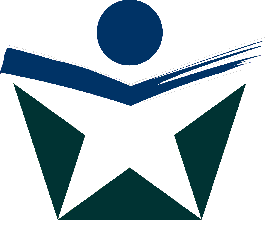 Name of Authorized Representative: _______________________________Name of Contact Person (if different from name of Authorized Representative): _______________________________________________Name of Local Agency:  _________________________________________Mailing Address: _______________________________________________Email Address: ________________________________________________Phone Number: ________________	Fax Number: _________________Please indicate requests for alternative formats and/or interpreters:Disk ________ Braille ________ Large Print ________ Interpreter _________Other Access Requests: ____________________________________________________Return the completed registration form and questions to:Melissa HallingChild and Adult Nutrition Services – DOEE-mail: melissa.halling@state.sd.usPhone: (605) 280-2696Fax: (605) 773-6846Name of Workshop(Basic or Plus!)Location(City)Date of SessionPerson Attending(First and Last Name)